ФЕДЕРАЛЬНОЕ АГЕНТСТВО
ПО ТЕХНИЧЕСКОМУ РЕГУЛИРОВАНИЮ И МЕТРОЛОГИИ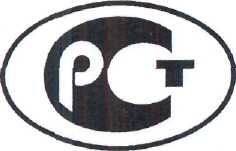 НАЦИОНАЛЬНЫЙСТАНДАРТРОССИЙСКОЙФЕДЕРАЦИИГОСТ Р57*** –2018Система менеджмента 
проектной деятельности. 
Проектный офисИздание официальное           Москва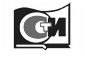 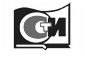     Стандартинформ                2018Правила применения настоящего стандарта установлены
в ГОСТ Р 1.02012 (раздел 8). Информация об изменениях к настоящему стандарту публикуется в ежегодном (по состоянию на 1 января текущего года) информационном указателе «Национальные стандарты», а официальный текст изменений и поправок — в ежемесячном информационном указателе «Национальные стандарты». В случае пересмотра (замены) или отмены настоящего стандарта соответствующее уведомление будет опубликовано в ближайшем выпуске ежемесячного информационного указателя «Национальные стандарты». Соответствующая информация, уведомление и тексты размещаются также в информационной системе общего пользования — на официальном сайте Федерального агентства по техническому регулированию и метрологии в сети Интернет (www.gost.ru)© Стандартинформ, 2018Настоящий стандарт не может быть полностью или частично воспроизведен, тиражирован и распространен в качестве официального издания без разрешения Федерального агентства по техническому регулированию и метрологииОбласть примененияНастоящий стандарт применяется при создании и развитии проектных офисов в организациях и используется в составе комплекса стандартов ГОСТ Р «Система менеджмента проектной деятельности. Основные положения», ГОСТ Р ИСО 21500 - 2014 «Руководство по проектному менеджменту», ГОСТ Р 54869-2011 «Требования к управлению проектом», ГОСТ Р 54871-2011 «Требования к управлению программой», ГОСТ Р 54870-2011 «Требования к управлению портфелем проектов», ГОСТ Р ИСО 21504-2016 «Управление проектами, программами и портфелем проектов. Руководство по управлению портфелем проектов».Настоящий стандарт может использоваться:руководителями и сотрудниками организаций, которые хотят создать и развивать проектные офисы для повышения эффективности управления проектной деятельностью;руководителями и сотрудниками организаций, которые хотят внедрить, поддерживать и улучшать систему менеджмента проектной деятельности;руководителями компонентов ПД; лицами, которые заинтересованы в едином понимании концепций и терминологии, используемых при создании и развитии проектных офисов; лицами, которые проводят консультации и обучение по системе менеджмента проектной деятельности, участвуют в ее оценке и развитии;разработчиками систем менеджмента проектной деятельности.Настоящий стандарт применим для проектных офисов любого масштаба и в любых отраслях.Нормативные ссылкиВ настоящем стандарте использованы нормативные ссылки на следующие стандарты, которые необходимо учитывать при его применении: ГОСТ Р «Система менеджмента проектной деятельности. Основные положения»При ссылках на документы, у которых указана дата утверждения, необходимо пользоваться только указанной редакцией, если эта дата не приведена, ― последней редакцией ссылочных документов, включая любые поправки и изменения к ним. Примечание – При пользовании настоящим стандартом целесообразно проверить действие ссылочных стандартов и классификаторов в информационной системе общего пользования – на официальном сайте Федерального агентства по техническому регулированию и метрологии в сети Интернет или по ежегодному информационному указателю «Национальные стандарты», который опубликован по состоянию на 1 января текущего года, и по выпускам ежемесячного информационного указателя "Национальные стандарты" за текущий год. Если заменен ссылочный стандарт, на который дана недатированная ссылка, то рекомендуется использовать действующую версию этого стандарта с учетом всех внесенных в данную версию изменений. Если заменен ссылочный стандарт, на который дана датированная ссылка, то рекомендуется использовать версию этого стандарта с указанным выше годом утверждения (принятия). Если после утверждения настоящего стандарта в ссылочный стандарт, на который дана датированная ссылка, внесено изменение, затрагивающее положение, на которое дана ссылка, то это положение рекомендуется применять без учета данного изменения. Если ссылочный стандарт отменен без замены, то положение, в котором дана ссылка на него, рекомендуется применять в части, не затрагивающей эту ссылку.Термины и определенияПроектный офис – временная или постоянная организационная единица, создающая условия для повышения эффективности проектной деятельности, обеспечения целесообразности и результативности компонентов проектной деятельности.Проектная деятельность (ПД) – деятельность, осуществляемая в организации в виде проектов, которые могут объединяться в программы и портфели проектов, и включающая, в случае необходимости, связанные мероприятия. Профиль проектного офиса – комбинация ключевых характеристик проектного офиса. Компоненты проектной деятельности (Компоненты ПД) – проект, программа, портфель проектов, а также связанные мероприятияСистема менеджмента проектной деятельности (СМПД) - совокупность взаимосвязанных и взаимодействующих элементов для постановки целей и обеспечения эффективности проектной деятельности в организации, являющаяся частью единой системы менеджмента организации.Роль проектного офиса в системе менеджмента проектной деятельности организацииВ российской и международной практике для обозначения проектных офисов используются разные термины в зависимости от выполняемых функций и места в организационной структуре, такие как: корпоративный проектный офис, стратегический проектный офис, управляющий проектный офис, офис управления проектами, проектный офис, офис управления программой, офис управления портфелем, центр управления проектами и т.д.  В данном ГОСТ будет использоваться единый термин "проектный офис", так как он наиболее широко и универсально применяется в деловом обороте на русскоязычном пространстве как в частном, так и в государственном секторах экономики. При этом проектные офисы в различных организациях и условиях функционирования могут кардинально различаться.В данном стандарте различия "проектных офисов" будут описываться через их типы и ключевые решения в сочетании с выполняемым ими набором функций.Цель проектного офисаЦель проектного офиса - создание условий для обеспечения:ЦЕЛЕСООБРАЗНОСТИ Компонентов ПД, т.е. для:отбора Компонентов ПД, несущих наибольшую выгоду организации и наиболее соответствующих ее стратегии; отмены, приостановления и завершения (в том числе досрочного) Компонентов ПД, не соответствующих критериям целесообразности;сохранения их актуальности и ценности для реализации;ЭФФЕКТИВНОСТИ проектной деятельности, т.е. для использования процессов, методик, инструментов, практик, организационных структур, позволяющих реализовывать Компоненты ПД быстрее, меньшими финансовыми и человеческими ресурсами, либо при заданных ресурсах реализовывать более сложные Компоненты ПД;РЕЗУЛЬТАТИВНОСТИ Компонентов ПД, т.е. для их реализации в соответствии с согласованными параметрами, в том числе содержанием, качеством, сроками, стоимостью, установленными требованиями и ограничениями, с удовлетворением либо превышением ожиданий заказчиков.Задачи проектного офисаЗадачами проектного офиса могут являться:Создание, поддержка и развитие работающей системы правил проектной деятельностиСоздание и поддержка работающей системы принятия решений и координации участников проектной деятельностиОрганизация управления знаниями и содействие формированию необходимых компетенций участников проектной деятельностиУправление выделенными Компонентами ПД и (или) принятие отдельных решений по Компонентам ПДЦентрализованное выполнение проектных функций Создание комфортной среды для участников проектной деятельности Оптимизация выполнения процессов проектной деятельности1. Создание, поддержка и развитие работающей системы правил проектной деятельностиРешение данной задачи предполагает разработку, внедрение в практику (в том числе посредством оказания методической поддержки), контроль исполнения и корректировку правил проектной деятельности, включающих в том числе описание ключевых терминов, процессов, проектных ролей, функций, полномочий и ответственности органов управления проектной деятельностью.Работающие правила позволяют упростить коммуникации между участниками, создать единый понятийный аппарат, избежать необходимость повторных переговоров относительно закрепленных правил и принципов, снизить транзакционные издержки, зависимость от человеческого фактора и упростить и ускорить принятие решений за счет их типизации, обеспечить фиксацию и распространение успешных практик.Работающая система правил подразумевает: ее фактическое применение на практике;постоянную адаптацию к меняющимся условиям и культуре организации;непрерывное улучшение, в том числе на основе имеющихся успешных практик, обратной связи участников проектной деятельности;снижение количества правил, которые не могут быть внедрены по объективным причинам;согласованность с иными правилами организации, интеграцию в общую систему.Правила могут быть зафиксированы в нормативно-регламентных и методических документах организации (положения, регламенты, инструкции, требования, шаблоны и т.п.).Для упрощения восприятия и применения правил необходимо дополнять обязательные требования рекомендациями, разъяснениями, наглядными материалами. Проектный офис должен обеспечивать методическую поддержку участников проектной деятельности, что предполагает их консультирование, организацию методических семинаров и использование иных способов распространения и разъяснения установленных правил.2. Создание и поддержка работающей системы принятия решений и координации участников проектной деятельностиРешение данной задачи предполагает в том числе: определение требований (в зависимости от уровня управления) к составу, качеству и порядку предоставления информации, к принимаемым решениям.Информация должна быть полной, объективной, актуальной, непротиворечивой, достоверной, детализированной до требуемой степени. Требования к оформлению и способы передачи информации определяются в соответствии с потребностями лиц, принимающих решения, и решаемыми задачами;организацию предоставления участникам проектной деятельности, принимающим решения, необходимой и достаточной информации. К такой информации в том числе относятся: раннее предупреждение об отклонениях, проблемах и рисках, сведения о неразрешенных проблемах и конфликтах (их эскалация), а также предлагаемые варианты решений;координацию взаимодействия участников проектной деятельности, связанную с принятием необходимых решений на соответствующем уровне управления; организацию работы органов управления проектной деятельностью, включая подготовку, согласование, представление необходимых материалов к заседаниям;организацию контроля исполнения принятых решений, а также принятия мер при их неисполнении.Для решения данной задачи проектный офис может осуществлять ряд действий с информацией по Компонентам ПД, в том числе: собирать, распространять, анализировать, проверять и (или) подтверждать соответствие требованиям, контролировать ее предоставление заинтересованным сторонам  и, в установленных случаях, проводить моделирование предлагаемых решений, формулировать рекомендации на основе информации, архивировать информацию для последующего использования.Организация и поддержка информационного обмена между участниками проектной деятельности предполагает создание условий для оперативного, удобного и качественного обмена (без потерь, искажений, дублирования) информацией между участниками. Должны быть определены заинтересованные стороны, виды, средства, каналы и частота коммуникаций. Проектный офис регулярно осуществляет анализ существующих коммуникаций, в том числе на основе обратной связи от участников, собирает и готовит предложения по улучшению процесса, организует мероприятия, направленные на решение коммуникационных проблем.Проектный офис консолидирует информацию, связанную с проектной деятельностью, содействует перераспределению информации между различными участниками в соответствии с их ролями и потребностями, выступает единым координационным центром процессов проектной деятельности.Эффективная система принятия решений по проектной деятельности позволяет:избежать и (или) снизить ущерб от несвоевременно или неправильно принятых решений либо их непринятия;обеспечить делегирование полномочий по принятию решений и оптимальное распределение информации по уровням управления, в том числе для снижения нагрузки на руководство организации и высвобождения времени для решения стратегических задач.3. Организация управления знаниями и содействие формированию необходимых компетенцийУправление знаниями и формирование компетенций включает в себя целенаправленное формирование и эффективное использование накопленных в рамках проектной деятельности знаний, опыта, лучших управленческих практик, информации о ранее возникавших рисках и проблемах, способах их решения. В рамках решения данной задачи также проводится определение требований к компетенциям проектного персонала, их оценка и развитие.Решение данной задачи позволяет постоянно улучшать качество выполнения процессов управления и/или снижать их стоимость, избегать дорогостоящих ошибок и неудач, добиваться лучших результатов при осуществлении проектной деятельности.4. Управление выделенными Компонентами ПД и (или) принятие отдельных решений по нимЧасть решений по утверждению и отклонению идей и проектов, выделению финансовых и человеческих ресурсов может приниматься проектным офисом самостоятельно в случае, если ему переданы соответствующие полномочия.Делегирование полномочий проектному офису по управлению выделенными Компонентами ПД и (или) принятие отдельных решений по ним может снизить трудозатраты высшего руководства и повысить скорость принятия решений. 5. Централизованное выполнение проектных функций Проектному офису могут быть переданы полностью или частично определенные функции, полномочия и (или) задачи с целью централизации их выполнения.Для этой цели проектной офис в т.ч. может выступать в качестве ресурсного центра проектных специалистов. Централизованное предоставление в проекты таких специалистов может снизить неэффективную загрузку участников ПД, обеспечить должное качество и унифицировать исполнение отдельных процессов проектной деятельности.6. Создание комфортной среды для участников проектной деятельностиСоздание комфортной среды для участников проектной деятельности предполагает создание условий, мотивирующих к участию в ней и (или) делающих такое участие максимально удобным, в том числе условий для: признания вклада и заслуг, укрепления репутации и профессионального авторитета,создания физически комфортных условий работы - помещение, рабочее место, оборудование, и т.д. возможностей для проявления творческой инициативы и выбора способов организации работы команды проекта,дополнительного материального и нематериального стимулирования,создания условий для профессионального и карьерного роста, формирования культуры сотрудничества и постоянного совершенствования,решения творческих задач, соответствующих интересам работника.Решение данной задачи позволяет обеспечить вовлеченность и мотивацию участников проектной деятельности, а также способствует принятию ответственности за достижение целей и получение результатов проектной деятельности.7. Оптимизация выполнения процессов проектной деятельностиОптимизация выполнения процессов проектной деятельности предполагает:устранение дублирующих, избыточных процессов;разработку организационных решений по ПД в т.ч. с использованием аутсорсинга;автоматизацию с помощью информационных систем;их интеграцию с иными процессами, осуществляемыми в организации.Решение данной задачи позволяет организации с меньшими затратами ресурсов или более качественно (чем без участия проектного офиса) выполнять отдельные функции, полномочия и решать задачи проектной деятельности, снижать риски, связанные с некачественным выполнением процессов. Деятельность проектного офиса в организации Система проектных офисов в организацииПроектные офисы в организации могут решать различные управленческие задачи, работать на временной и постоянной основе. В крупных организациях может выстраиваться отдельная система проектных офисов в организации, разделенных по функциональным областям, отвечающих за различные Компоненты ПД и имеющие разную подчиненность. Один из проектных офисов организации может быть наделен полномочиями по управлению другими проектными офисами. Подчинение может быть полным, по всем аспектам деятельности, а может быть только методологическим подчинением. Профиль проектного офиса Рамки деятельности проектного офиса в конкретной организации определяются комбинацией долгосрочных решений по его ключевым характеристикам. Совокупность таких решений определяют профиль проектного офиса. К характеристикам проектного офиса, задающим его профиль, относятся:Решаемые задачиСвязь со стратегиейОхват объектов управленияОхват обеспечивающих элементов СМПДОрганизационный охватФункции проектного офисаГеографическая распределенность Использование аутсорсинга Решения по перечисленным выше характеристикам должны быть приняты руководителями высшего звена организации при создании проектного офиса. Организация работы, оргструктура и ресурсное обеспечение проектного офиса должно строиться в зависимости от принятых решений. Все принятые решения должны быть зафиксированы в документах нормативно-регламентного и методического обеспечения системы менеджмента проектной деятельности организации. Описание характеристик профиля Проектного офиса Решаемые задачиДолжно быть принято решение, какие из задач, перечисленных в п.4, наряду с дополнительными задачами, определяемыми спецификой организации будут поставлены перед проектным офисом. Связь со стратегиейПроектный офис создается для реализации стратегических планов, при этом в отдельных случаях он может быть ответственным или частично вовлеченным в разработку долгосрочных стратегических планов организации на разных уровнях:Разработка и обновление Стратегии организации Разработка и обновление инвестиционной стратегии организации Разработка и обновление одной из функциональных стратегий организации (ИТ, кадры и т.д.)Охват объектов управленияКогда проектный офис отвечает за проектную деятельность в организации / подразделении, он формируется как постоянная структурная единица в организационной структуре. При этом возможны ситуации, когда проектный офис формируется на временной основе и после решения запланированных задач расформировывается. Такой временный проектный офис может быть организован для выделенного проекта, программы или портфеля проектов. Таким образом, проектный офис может отвечать за управление:Один или несколько портфелей проектов Одну или несколько программ проектов Один или несколько отдельных проектов Охват обеспечивающих элементов СМПДСистема менеджмента проектной деятельности включает следующие основные элементы:организационные структуры системы менеджмента проектной деятельности; процессы менеджмента проектной деятельности;персонал, принимающий участие в проектной деятельности.Основные элементы обязательно должны присутствовать в любой системе менеджмента проектной деятельности, определяя принципиальную возможность функционирования системы в целом.	Проектный офис, отвечающий за проектную деятельность в организации в обязательном порядке отвечает за поддержку функционирования основных элементов СМПД.К обеспечивающим элементам системы менеджмента проектной деятельности относятся:система обеспечения компетентности персонала;система проектной мотивации персонала;информационная система управления проектной деятельностью.Должны быть приняты решения о вовлеченности и степени ответственности Проектного офиса за обеспечивающие элементы СМПД. Организационный охватВ зависимости от охвата Компонентов ПД проектный офис может обеспечивать деятельность на нескольких уровнях: Несколько независимых друг от друга взаимодействующих организацийГруппа взаимозависимых организаций (корпорация)Отдельный блок / дивизион организации Отдельное структурное подразделение организацииДолжны быть приняты решения о функциях, полномочиях и ответственности проектного офиса при взаимодействии с вовлеченными в проектную деятельность организациями и подразделениями. В случае, если взаимодействие происходит на уровне отдельных организаций (пп.1 и 2) необходимо, чтобы роль проектного офиса была зафиксирована в юридически значимых документах (соглашение, меморандум, договор и т.д.). В случае, если взаимодействие происходит на уровне подразделений организации, роль проектного офиса должна быть зафиксирована в локальных нормативных актах организации. Функции проектного офисаОписание функций проектного офиса дано в п.5.4Географическая распределенностьС точки зрения упрощения и улучшения качества коммуникаций рекомендуется избешать территориальной распределенности (размещать всю команду проектного офиса в одном помещении, в одном здании, на одном этаже и т.д.). Тем не менее, в отдельных случаях, в зависимости от особенностей системы менеджмента в организации и особенностей Компонентов ПД, сотрудники проектного офиса могут быть географически распределены. В этом случае должны быть использованы специализированные методики и инструменты для обеспечения эффективности коммуникаций внутри проектного офиса и с внешними заинтересованными сторонами. Использование аутсорсинга В отдельных случаях организации могут привлекать для создания и обеспечения работы проектных офисов внешних специалистов по аутсорсинговой модели. Такая модель работы проектных специалистов может существенно отразиться на формате выполняемых проектным офисом функций, на распределении полномочий и ответственности в проектном офисе.С точки зрения используемой модели аутсорсинга, различают следующие типы проектных офисов:Аутсорсинговый проектный офис – проектный офис, полностью сформированный из специалистов, работающих по аутсорсинговой моделиЧастично аутсорсинговый проектный офис – проектный офис, для выполнения отдельных функций которого привлечены внешние специалистыВнутренний проектный офис – проектный офис, полностью укомплектованный персоналом организации.Функции проектного офиса Функция проектного офиса – набор типовых действий, регулярно выполняемый проектным офисом для достижения поставленных перед ним целей и решения задач, удовлетворения требований заинтересованных сторон.Существуют следующие группы функций, которые может выполнять и (или) поддерживать выполнение проектный офис:Управление идеями, предложениями и технико-экономическими обоснованиямиУправление целевыми и контрольными показателямиОтчетность и информирование заинтересованных сторонПланирование и организация работы органов управления проектной деятельностью (например, Управляющие комитеты, Проектные комитеты)Популяризация проектной деятельности и развитие проектной культурыУправление финансамиУправление закупками и контрактами Управление рисками и проблемамиУправление срокамиУправление ресурсами (человеческими, материальными)Развитие персонала и команд, кадровое обеспечение Компонентов ПДРазвитие и администрирование системы стимулирования участников Компонентов ПДУправление информацией и знаниямиУправление требованиями и качеством (продуктов Компонентов ПД)Управление задачами, поручениями и решениямиКоординация изменений в Компонентах ПДРазвитие проектной деятельностиОрганизация внедрения и сопровождения информационной системы управления проектами (ИСУП)Методологическое обеспечение проектной деятельностиУправление Компонентами ПДПримеры функций для каждой из указанных групп представлены в приложении 1.При выполнении каждой из функций проектный офис может выполнять следующие роли:Методологическую – проектный офис отвечает за разработку, внедрение и совершенствование процессов, методов и инструментов, связанных с выполнением функции, консультирование участников проектной деятельности по ее выполнению;Экспертную – связана с формированием проектным офисом рекомендаций участникам проектной деятельности и поддержкой принятия ими решений при выполнении функции;Управленческую – предполагает принятие проектным офисом решений в рамках имеющихся у него полномочий при выполнении функции;Поддерживающую (Административную) – связана с поддержкой выполнения функций в части:их непосредственного выполнения;администрирования инструментов проектного управления, например, ИСУП;организации их выполнения, например, организацию совещаний органов управления проектной деятельностью. Поддерживающая роль не подразумевают самостоятельного принятия решений без руководителя компонента ПД, но только сбор, подготовку, хранение и распределение информации, а также выполнение отдельных видов работ.Контролирующую – связана с мониторингом и контролем со стороны проектного офиса выполнения участниками проектной деятельности функции, выработкой проектным офисом корректирующих мероприятий и отслеживанием их выполнения.Перечень и содержание функций проектного офиса зависят от компонентов ПД, в отношении которых они выполняются. При этом часть функций применима только к определенным компонентам ПД. Например, функция по управлению идеями, предложениями и технико-экономическими обоснованиями выполняется только для таких компонентов ПД, как «портфель проектов» и «программа», для компонента ПД «проект» выполнение такой функции не предусматривается.Таким образом, наименование и содержание отдельной функции проектного офиса определяется с учетом комбинации следующих факторов:отнесение функции к одной из указанных выше групп функцийвид компонента ПД (портфель, программа и проект), в отношении которого предполагается выполнение функциироль проектного офиса при ее выполнении.Конкретный перечень, наименование и содержание функций определяются для каждого проектного офиса индивидуально, исходя из целей и задач его деятельности, типа проектного офиса, с учетом потребностей участников (преимущественно руководства организации) проектной деятельности. Также при определении функций проектного офиса учитываются необходимость и (или) возможность их централизации в проектном офисе либо распределения между проектным офисом и иными подразделениями организации (например, с подразделениями, занимающимися вопросами экономики и финансов, закупок, кадров, информационных технологий), участниками проектной деятельности (например, руководителями, администраторами проектов).Закрепление функций за проектным офисом, иными подразделениями и (или) участниками проектной деятельности следует согласовать и оформить документально, также необходимо согласовать механизмы взаимодействия между указанными лицами при выполнении функций. Вместе с функциями должны быть переданы полномочия, обеспечивающие возможность их выполнения, а также необходимые для их выполнения ресурсы.Функции проектного офиса могут быть полностью или частично переданы на аутсорсинг (внешнему поставщику).Отдельные функции или группы функций проектного офиса влияют на эффективность и непрерывность проектной деятельности организации, связь с ее стратегией, принятие обоснованных решений по Компонентам ПД. В связи с этим передача на полный аутсорсинг отдельных функций или их групп не рекомендуется. К таким функциям относятся:Принятие решений по выбору Компонентов ПД к реализации,Утверждение целевых и контрольных показателей Компонентов ПД,Согласование итоговых версий нормативно-методических документов, Выбор инструментов управления, в т.ч. ИСУП, Взаимодействие с ключевыми заинтересованными сторонами,Функции, выполнение которых связано с возникновением конфликта интересов компании поставщика (например, в процессе выполнения функций внешним поставщиком он получает доступ к закупочной и финансовой информации, занимается организацией конкурсных процедур, что может повлиять на результаты выбора поставщика продуктов и услуг данной организации) и (или) доступом к информации, относящейся к служебной, коммерческой тайне и т.п.Сервисная модель проектного офиса Проектный офис может работать по сервисной модели, выполняя функции проектного офиса как сервис. Сервис проектного офиса - способ предоставления значимой, завершенной и измеряемой полезности для участника проектной деятельности в рамках формализованного, измеряемого и контролируемого процесса с целью поддержки процессов управления Компонентом ПД. Сервис, как правило, направлен на потребителя сервиса (участника проектной деятельности). В случае реализации сервисной модели:работу проектного офиса должны оценивать потребители сервисов,сервисная модель проектного офиса фиксируется соглашением об уровне предоставления сервиса. При этом фактически оценивается уровень предоставляемого сервиса. Оценка со стороны потребителей сервисов может отражаться в показателях деятельности проектного офиса, а также влиять на размер вознаграждения или на решение о продолжении сотрудничества в случае организации проектного офиса по аутсорсинговой модели.Для оценки сервисов проектного офиса по сервисной модели организации могут использовать следующие критерии оценки, которые отражаются в соглашении об уровне предоставления сервиса:количественные - определяют объем работ, используются для расчета планируемых и фактических трудозатрат и определения затратной стоимости сервиса;качественные - определяют качество процесса (своевременность, скорость выполнения, наличие критичных инцидентов, соблюдение регламентов и пр.). Могут влиять на показатели деятельности проектного офиса, по которым производится оценка его работы, или стоимость аутсорсинговых услуг. Ухудшение характеристик (по сравнению с плановыми) может привести к невыполнению показателей деятельности проектного офиса или снижению размера вознаграждения. Улучшение характеристик может потребовать увеличения затрат на предоставление сервиса;индикативные - определяют степень удовлетворенности ключевых участников проектной деятельности и руководства организации. Не влияют на показатели деятельности проектного офиса, по которым производится оценка его работы, и размер вознаграждения, используют для корректировки процесса.Типы проектных офисов Для простоты практического использования, в связи с большим разнообразием функций проектных офисов и огромным количеством конфигураций характеристик профиля, выделены четыре наиболее часто встречающихся типа: корпоративный проектный офисуправляющий проектный офисподдерживающий проектный офисметодологический проектный офис (Центр компетенций)Описание каждого из типов будет включать: Основное назначение данного проектного офисаОсобенности организации и подчиненияХарактеристики профиля Типовой состав ролей Особенности внедрения / факторы успеха.При этом общим требованием для всех типов проектных офисов является необходимость:Определить цель, которую сложно достичь в рамках существующих организационных механизмов, например, «повышение показателей эффективности проектной деятельности», «реализация стратегии трансформации организации», «интеграция нескольких компаний» и т.д.Выбрать тип проектного офиса и основные характеристики его профиляПровести оценку целесообразности создания проектного офиса конкретного типа с учетом: требований заинтересованных сторон,количества и сложности Компонентов ПД,количества людей, участвующего в проектной деятельности, количества или требований поставщиков, подрядчиков и клиентов, вовлеченных в проектную деятельность, кросс-функциональности реализуемых портфелей, программ и проектов, географической распределённости структурных подразделений   организации.Корпоративный проектный офисОсновное назначение данного проектного офиса: Корпоративный проектный офис отвечает за создание и развитие СМПД организации, Корпоративный проектный офис должен подчиняться непосредственно руководителю организации или заместителю руководителя организации (по направлениям: развитие бизнеса, производство и операционная деятельность, стратегия, проектное управление, экономика и финансы).В случае, если в организации существует несколько проектных офисов, в большинстве случаев другие проектные офисы функционально подчиняются корпоративному проектному офису.Характеристики профиля:Решаемые задачи: Создание, поддержка и развитие работающей системы правил проектной деятельностиСоздание, поддержка и развитие системы принятия решений по проектной деятельностиОрганизация управления знаниями и содействие формированию компетенций участников проектной деятельностиЦентрализованное выполнение процессов и (или) управление проектными ресурсами  Создание комфортной среды для участников проектной деятельности Оптимизация выполнения процессов проектной деятельностиСвязь со стратегией: стратегия, инвестиционная стратегияОхват объектов управления: портфель, программа, проектОрганизационный охват: корпорацияПеречень ключевых функций:Управление идеями, инициативами и технико-экономическими обоснованиямиУправление целевыми и контрольными показателямиОтчетность и информирование заинтересованных сторонПланирование и организация работы коллегиальных органов (например, Управляющие комитеты, Проектные комитеты)Популяризация проектной деятельности и развитие проектной культурыРазвитие персонала и команд, кадровое обеспечение Компонентов ПДРазвитие и администрирование системы стимулирования участников Компонентов ПДОрганизация внедрения и сопровождения ИСУПМетодологическое обеспечение проектной деятельностиОхват обеспечивающих элементов СМПД: создает и развивает все элементы Использование аутсорсинга и географическая распределенность определяются особенностями организации.Типовой состав ролей корпоративного проектного офиса: Руководитель проектного офисаПортфельный менеджерКонсультанты (администраторы) портфелейЭксперт-аналитикМетодологТренер Функциональный администратор ИСУП Особенности внедрения/факторы успеха:  Необходимо назначить куратора проектной деятельности из состава высших руководителей организации - руководителя организации или одного из его заместителей. Куратор проектного управления – должностное лицо в организации ответственное за успешное функционирование СМПД и / или проектного офиса, в т.ч. за предоставление ему необходимых ресурсов и полномочий. Куратором проектного управления в организации назначается одно из высших должностных лиц в организации. В государственных или коммерческих компаниях такими руководителями могут быть – генеральный директор, главный исполнительный директор, председатель правления, члены правления, заместители генерального директора, в органах государственной власти – руководители или заместители органа государственной власти.В организации должен быть сформирован и регулярно собираться высший коллегиальный орган по управлению проектной деятельностью организации (Проектный комитет), включающий руководителя Проектного офиса. Председателем Проектного комитета должен являться руководитель организации или куратор проектного управления. Рекомендуемая частота проведения Проектного комитета – не реже 1 раза в месяц. Проектный комитет должен обладать полномочиями для решения любых вопросов в отношении проектной деятельности, если таковые не могут быть решены в рабочем порядке. Повестка и материалы встречи готовятся проектным офисом.На роль руководителя проектного офиса (Далее - РПО) должно быть назначено лицо, имеющее опыт организации проектных офисов и/или внедрения проектного управления. РПО должен иметь высокий уровень должностной позиции в структуре организации и необходимые полномочия, позволяющие «на равных» обсуждать вопросы, касающиеся проектной деятельности с кураторами отдельных портфелей, программ и проектов и требовать выполнения нормативно-регламентирующих документов, эскалировать вопросы на уровень куратора проектной деятельности и Проектного комитета.За проектным офисом должны быть закреплены полномочия, с учетом зафиксированных целей проектной деятельности, в том числе: право требования выполнения утвержденных нормативно-регламентирующих документов по проектной деятельностиправо на подготовку и/или проверку информации и отчетности, контроль выполнения участниками проектной деятельности требований нормативно-регламентирующих документов перед принятием ключевых управленческих решений по проектной деятельности, в т.ч. на Проектном комитете, включая создание, изменение и закрытие Компонентов ПД. возможность контролировать и/или ограничивать использование финансовых, организационных и человеческих ресурсов организации при отсутствии необходимых решений Проектного комитета и других уполномоченных участников проектной деятельности,право на участие в определении квалификационных требований к участникам проектной деятельности и их оценку в соответствии с предъявляемыми требованиями,право на эскалацию проблем и вопросов в отношении функционирования СМПД, планируемых или реализуемых Компонентов ПД, участников проектной деятельности на уровень куратора проектной деятельности и/или Проектного комитета, право на подготовку и представление рекомендаций и предложений в отношении реализуемых или планируемых Компонентов ПД, их соответствия стратегии организацииправо на участие в формировании механизмов стимулирования участников проектной деятельностиправо на участие в определении целевых показателей для участников проектной деятельности, а также их оценке и определении влияния достигнутых показателей на вознаграждение участников проектной деятельностиОбъем полномочий должен быть согласован с целями проектной деятельности организации, со степенью ответственности проектного офиса за их достижение и с целями и полномочиями других подразделений организации.Управляющий проектный офисОсновное назначение данного проектного офиса – управление отдельными Компонентами ПД.Наиболее частые варианты подчинения: 	руководитель подразделения, в котором реализуется Компонент ПДруководитель портфеля или программы заместитель руководителя организации Характеристики профиля:Решаемые задачи:  Управление выделенными Компонентами ПД и (или) принятие отдельных решений по Компонентам ПДСвязь со стратегией: нетОхват объектов управления: портфель, программа, проектОхват обеспечивающих элементов СМПД: не отвечаетОрганизационный охват: определяется спецификой управляемого Компонента ПДФункции Проектного офисаУправление компонентами ПДОтчетность и информирование заинтересованных сторонУправление ресурсами (человеческими, материальными)Развитие персонала и команд, кадровое обеспечение Компонентов ПДУправление информацией и знаниямиУправление задачами, поручениями и решениями Использование аутсорсинга и географическая распределенность определяются особенностями Компонента ПД.Типовой состав ролей: Руководитель проектного офисаРуководители Компонентов ПДАдминистраторы Компонентов ПДОсобенности внедрения/факторы успеха: определяются методологией организации и спецификой управляемого Компонента ПД.  Поддерживающий проектный офисОсновное назначение данного проектного офиса – организационная и административная поддержка управления одним или несколькими Компонентами ПД.Поддерживающий проектный офис подчиняется руководителю подразделения, в котором реализуется Компонент ПД или руководителю Компонента ПД.Характеристики профиля:Решаемые задачи: Централизованное выполнение процессов и (или) управление проектными ресурсами  Создание комфортной среды для участников проектной деятельности Связь со стратегией: нетОхват объектов управления: портфель, программа, проектОхват обеспечивающих элементов СМПД: не отвечаетОрганизационный охват: определяется спецификой поддерживаемого Компонента ПДПеречень ключевых функций:Отчетность и информирование заинтересованных сторонПланирование и организация работы коллегиальных органов Управление финансами Управление закупками, контрактами и оплатамиУправление рисками и проблемамиУправление срокамиУправление ресурсами (человеческими, материальными)Управление информацией и знаниямиУправление задачами, поручениями и решениями Использование аутсорсинга и географическая распределенность определяются особенностями Компонента ПД.Типовой состав ролей: Руководитель проектного офисаАдминистраторы проектного офисаДополнительные роли, определяемые функциями поддержкиОсобенности внедрения/факторы успеха: определяются методологией организации и спецификой управляемого Компонента ПД.  Методологический проектный офис (Центр компетенций)Основное назначение данного проектного офиса – разработка, внедрение, контроль исполнения и развитие единой методологии управления проектной деятельностью в организации.Характеристики профиля:Решаемые задачи: Создание, поддержка и развитие работающей системы правил проектной деятельностиОрганизация управления знаниями и содействие формированию компетенций участников проектной деятельностиОптимизация выполнения процессов проектной деятельностиСвязь со стратегией: нетОхват объектов управления: портфель, программа, проектОрганизационный охват: корпорацияПеречень ключевых функций:Управление идеями, предложениями и технико-экономическими обоснованиямиПопуляризация проектной деятельности и развитие проектной культурыРазвитие персонала и команд, кадровое обеспечение Компонентов ПДУправление информацией и знаниямиОрганизация внедрения и сопровождения ИСУПМетодологическое обеспечение проектной деятельностиИспользование аутсорсинга и географическая распределенность определяются особенностями организации.Типовой состав ролей методологического проектного офиса:Руководитель проектного офисаМетодологАналитик / КонсультантТренер Функциональный администратор ИСУПОсобенности внедрения/факторы успеха: за проектным офисом должны быть закреплены полномочия, с учетом зафиксированных целей проектной деятельности, в том числе: право требования выполнения утвержденных нормативно-регламентирующих документов по проектной деятельностиправо на контроль выполнения участниками проектной деятельности требований нормативно-регламентирующих документов перед принятием ключевых управленческих решений по проектной деятельности, в т.ч. на Проектном комитете, включая создание, изменение и закрытие Компонентов ПД. право на участие в определении квалификационных требований к участникам проектной деятельности и их оценку в соответствии с предъявляемыми требованиями,право на эскалацию проблем и вопросов в отношении функционирования СМПД, планируемых или реализуемых Компонентов ПД, участников проектной деятельности на уровень куратора проектной деятельности и/или Проектного комитета, право на подготовку и представление рекомендаций и предложений в отношении реализуемых или планируемых Компонентов ПД, их соответствия стратегии организацииправо на участие в формировании механизмов стимулирования участников проектной деятельностиправо на участие в определении целевых показателей для участников проектной деятельности, а также их оценке и определении влияния достигнутых показателей на вознаграждение участников проектной деятельностиПриложение А. Пример детализации функций проектного офисаУправление идеями, предложениями и технико-экономическими обоснованиямиОрганизация системы сбора и оценки перспективных идей и предложений (инициатив) сотрудников организации Экспертиза поступающих идей и предложений (инициатив) и помощь в их документированииСбор и систематизация предложений (инициатив) к включению в перечень программ и проектов к реализацииКатегоризация, первичная и периодическая балансировка и приоритизация предложений (инициатив), программ и проектовФормирование рекомендаций по включению предложений (инициатив) в перечень реализуемых программ и проектов, включению проектов в программы, объединению программ и проектов в портфелиФормирование рекомендаций по прекращению или остановке работ по компонентам ПДРазработка и корректировка технико-экономических обоснованийЭкспертиза технико-экономических обоснованийКонтроль исполнения технико-экономических обоснованийУправление целевыми и контрольными показателямиОпределение целевых и контрольных показателейРазработка методик сбора и расчета показателейОрганизация сбора и/или расчета показателейКонтроль целевых и контрольных показателейФормирование рекомендаций на основе анализа показателейОтчетность и информирование заинтересованных сторонВыявление заинтересованных сторонПланирование взаимодействия с заинтересованными сторонамиОрганизация и выполнение мероприятий по взаимодействию с заинтересованными сторонамиКонтроль взаимодействия с заинтересованными сторонамиПланирование коммуникацийКонтроль исполнения плана коммуникацийПодготовка и поставка отчетности заинтересованным сторонамПодготовка и предоставление информации по запросу заинтересованных сторонКонтроль и/или экспертиза отчетностиПредставление отчетности о деятельности проектного офисаФормирование рекомендаций и эскалация вопросов на куратора проектной деятельности, коллегиальных органов проектного управления, руководство организацииОрганизация и планирование совещанийДокументирование результатов совещаний и информирование заинтересованных сторонРешение вопросов и урегулирование конфликтов участников проектной деятельности в зоне своих полномочийОценка хода и итогов реализации компонентов ПДПланирование и организация работы органов управления проектной деятельностьюОрганизация и обеспечение работы органов управления проектной деятельностью Подготовка заседаний коллегиальных органов управления проектной деятельностью, в том числе организация подготовки необходимых материаловПодготовка предложений по планам работы органов управления проектной деятельностью, отчетов об их деятельностиКоординация взаимодействия органов управления проектной деятельностью с иными органами управления и лицамиОрганизация работы с поручениями органов управления проектной деятельностью и контроль их исполненияПопуляризация проектной деятельности и развитие проектной культурыОрганизация мероприятий по популяризации проектной деятельности, развитию проектной культурыОсвещение во внутренних СМИ результатов проектной деятельностиПодготовка визуальных материалов (презентации, инфографики, буклеты, плакаты) по организации проектной деятельности и компонентам ПД в электронном и/или бумажном видеУправление финансамиПланирование и прогнозирование затратУчет и контроль затратУправление закупками, контрактами и оплатамиПланирование и прогнозирование оплатУчет и контроль оплат (задолженности) Расчет и контроль амортизационных исчислений по проектамФормирование плана закупокКонтроль исполнения плана закупокОрганизация и администрирование закупочных процедурПодготовка тендерной и закупочной документацииПодготовка, согласование и администрирование контрактовКонтроль исполнения контрактовУправление рисками и проблемамиИдентификация и сбор рисков и проблемКатегоризация и оценка рисков и проблемФормирование плана управления рисками и проблемамиКонтроль исполнения плана управления рисками и проблемамиЭкспертиза результатов управления рисками и проблемамиЭскалация рисков и проблем на соответствующий уровень управленияУправление срокамиРазработка и согласование календарных плановОбновление календарных плановВыявление и согласование перечня контрольных точек, планов по контрольным точкамФормирование различных представлений планов для различных заинтересованных сторонЭкспертиза календарных плановКонтроль исполнения календарных планов и планов по контрольным точкамВыявление, документирование, отслеживание и координация зависимостей между различными компонентами ПДУправление ресурсами (человеческими, материальными)Планирование и согласование ресурсовОрганизация учета ресурсовКонтроль использования ресурсовАнализ и формирование рекомендаций по использованию ресурсовРазвитие персонала и команд, кадровое обеспечение Компонентов ПДПланирование потребности в персонале для компонентов ПДПодбор и отбор участников проектной деятельности (совместно со кадровой службой)Разработка должностных инструкций для участников проектной деятельности (совместно с кадровой службой) Формирование и согласование моделей компетенции и системы оценки компетенций участников проектной деятельности (совместно с кадровой службой)Администрирование системы оценки компетенций участников проектной деятельности (совместно с кадровой службой)Формирование рекомендаций по назначению сотрудников организации на роль руководителей компонентов ПД включению в команды программ и проектовНаставничество, индивидуальный или групповой коучинг руководителей компонентов ПД и команд проектов Организация и проведение обучения участников проектной деятельностиРазработка учебно-методических материалов по проектной деятельностиКонтроль знаний участников проектной деятельностиРазвитие и администрирование системы стимулирования участников Компонентов ПДРазработка систем материального и нематериального стимулирования участников проектной деятельностиАдминистрирование системы материального и нематериального стимулирования участников проектной деятельности (совместно с кадровой службой)Управление информацией и знаниямиОрганизация сбора, документирования, анализа и систематизации извлеченных уроков и успешных практик проектного управления, организация мероприятий по их выявлению и распространениюАдминистрирование базы знаний / информационного портала по проектной деятельностиКонтроль процессов исполнения процессов по управлению знаниямиВедение архива проектной документацииОрганизация проведения мероприятий по обмену опытом Управление требованиями и качеством (продуктов Компонентов ПД)Формирование, корректировка и согласование требований 
к продуктам проекта и показателей качестваЭкспертиза требований к продуктам проекта и показателей качестваКонтроль выполнения требований к продуктам проекта 
и показателей качестваУправление задачами, поручениями и решениямиПостановка задач, поручений и принятия решений по проектной деятельностиДокументирование задач, поручений и решений по проектной деятельностиКонтроль исполнения задач, поручений и решений по проектной деятельностиИнформирование заинтересованных сторон о постановке задач, поручений и принятии решений, статусе их исполненияКоординация изменений в компонентах ПДВыявление и документирование измененийСогласование изменений с заинтересованными сторонамиОрганизация и контроль принятия решений об утверждении изменений на соответствующем уровне управленияКонтроль измененийФормирование рекомендаций по изменениямРазвитие проектной деятельностиФормирование и контроль исполнения планов развития проектной деятельностиОпределение ключевых показателей эффективности проектной деятельностиРазработка и согласование методик сбора и расчета показателейОрганизация сбора и/или расчета показателейКонтроль достижения показателейАудит избранных аспектов или компонентов проектной деятельности, включая проведение оценок и иных контрольных мероприятий Формирование рекомендаций на основе анализа показателей и результатов аудитов проектной деятельностиСбор, оценка и внедрение идей и предложений по совершенствованию проектной деятельностиОрганизация внедрения и сопровождения ИСУПОпределение требований к ИСУПОрганизация закупки, разработки и доработки ИСУПАдминистрирование ИСУПВнесение данных по различным функциям и объектам в сфере ответственности и функций проектного офиса в ИСУПМетодологическое обеспечение проектной деятельностиРазработка и согласование нормативно-регламентирующей документации по проектной деятельности Корректировка нормативно-регламентирующей документацииРазработка, согласование и корректировка методических рекомендаций, инструкций и шаблонов по проектной деятельности Консультирование участников проектной деятельности по всем нормативно-регламентирующим документам, методическим рекомендациям, инструкциям и шаблонам в рамках проектной деятельности Управление Компонентами ПДУправление портфелямиУправление программамиУправление проектамиПриложение Б. Описание ролейРуководитель проектного офиса (РПО) – организует деятельности проектного офиса, руководит проектным офисом, осуществляет контроль его деятельности, организацию взаимодействия проектного офиса с участниками проектной деятельности в рамках СМПД, отчитывается перед высшим руководством организации.Методолог проектного офиса – разрабатывает методологию проектной деятельности, обеспечивает ее внедрение в практическую деятельность, осуществляет контроль исполнения методологии, вырабатывает решения по развитию методологии, может проводить обучение участников проектной деятельности. Методолог отчитывается перед руководителем проектного офиса. Консультант проектного офиса – осуществляет консультации участников проектной деятельности по различным вопросам применения нормативно-регламентирующей документации, включая методологию проектной деятельности на протяжении всего жизненного цикла объекта управления – портфеля, программы и проекта, может проводить обучение участников проектной деятельности.Администратор проектного офиса – обеспечивает поддержку функций и сервисов проектного офиса, отчитывается перед руководителем проектного офиса.Председатель ТК 100,Генеральный директорЗАО «Проектная ПРАКТИКА»                  ____________	  Полковников А.В.	                                                                                                       Личная подпись                            Инициалы Заместитель председателя ТК 100	  ____________          Петросян А.Е.	                                                               Личная подпись                           Инициалы Руководитель ОСиСК                               ____________	         Дрюк Е.В.	                                                               Личная подпись                             Инициалы УДК 005.8(083.74): 006.354           	 ОКС 03.100.01Ключевые слова: проектный менеджмент, управление проектом, управление программой, управление портфелем проектов, жизненный цикл проекта, управлением рисками проектов, инициирование проекта